1309  София, бул. Ал. Стамболийски. 205, Tel. + 359 2 920 0573 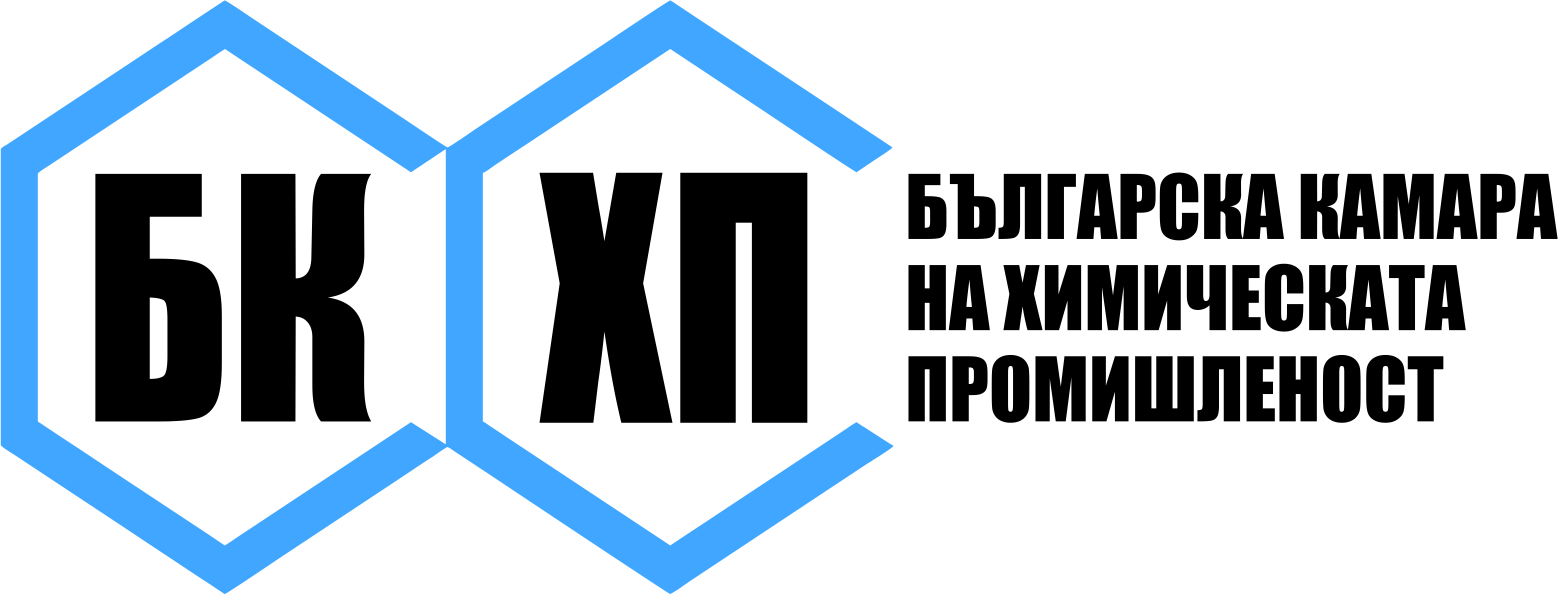 e-mail: rk@bcci2001.com;  website: www.bcci2001.comП О К А Н АУправителният съвет на Българската камара на химическата  промишленост най – учтиво ви кани да вземете участие в XXII-то   Общо събрание на Камарата.Имаме удоволствието да поканим Вас и  други представители на ръководството на фирмата както и Ваши експерти, участвуващи в проектите и дейностите, реализирани от Камарата.Събранието ще се проведе на 24 юни  2021 г. от 14 часа  в гр. София, зала “Централ” на хотел “Форум”, бул.”Цар Борис III” № 41.Регистрацията  на участниците ще започне от 13 ч. и 30 мин. в деня на събранието. При липса на кворум събранието ще се проведе  от 15 часа на същия ден. Д Н Е В Е Н   Р Е Дна XXII-то   Общо събрание на Българската камара 				 на химическата промишленостОтчетен доклад на Управителния съвет за дейността на Българската камара на химическата промишленост за периода  юни 2020 г. - юни 2021 г.Отчетен доклад на Контролния съвет за приходите и разходите на БКХП за 2020 г.Избор на нов Управителен съвет, Контролен съвет и Председател на БКХП.Приемане на промени  в Устава на БКХП.Приемане на Основни направления за дейността на БКХП за периода юни 2021 г. – юни 2022 г. и бюджет за 2021 г . Други.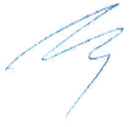 Михаил Колчев                           Председател на УСБКХП                                          		